Объект незавершенного строительства с кадастровым номером 34:34:010011:4002, площадью застройки 976,1 кв.м, расположенный по адресу: 
г. Волгоград, ул. им. Колумба, 18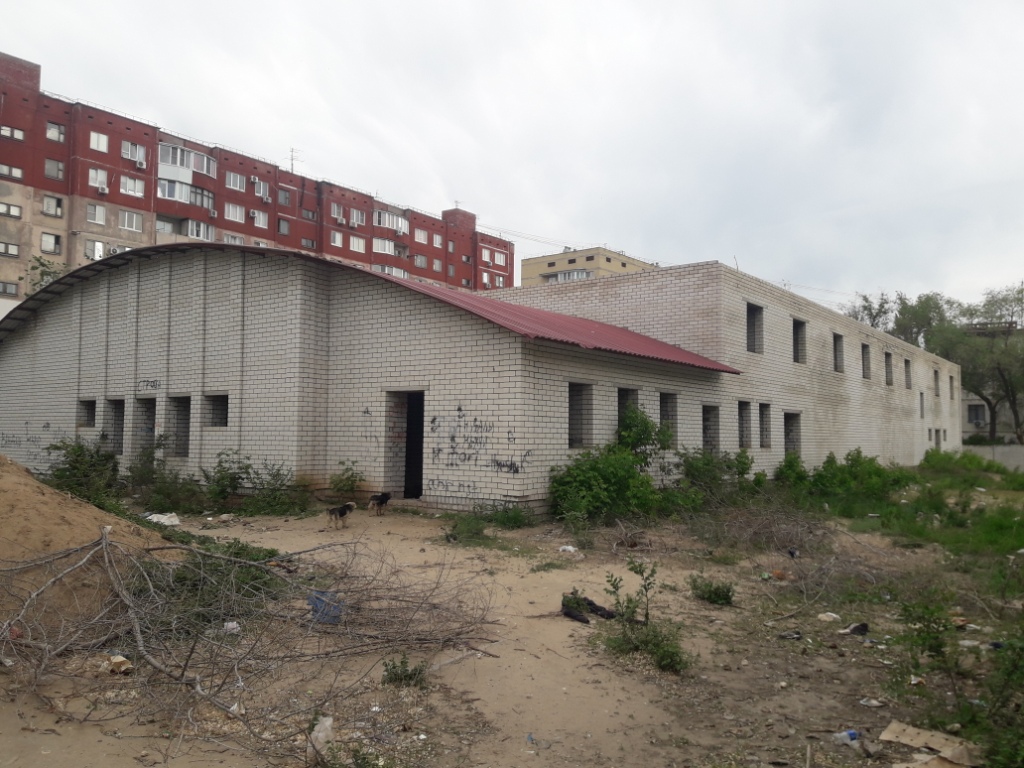 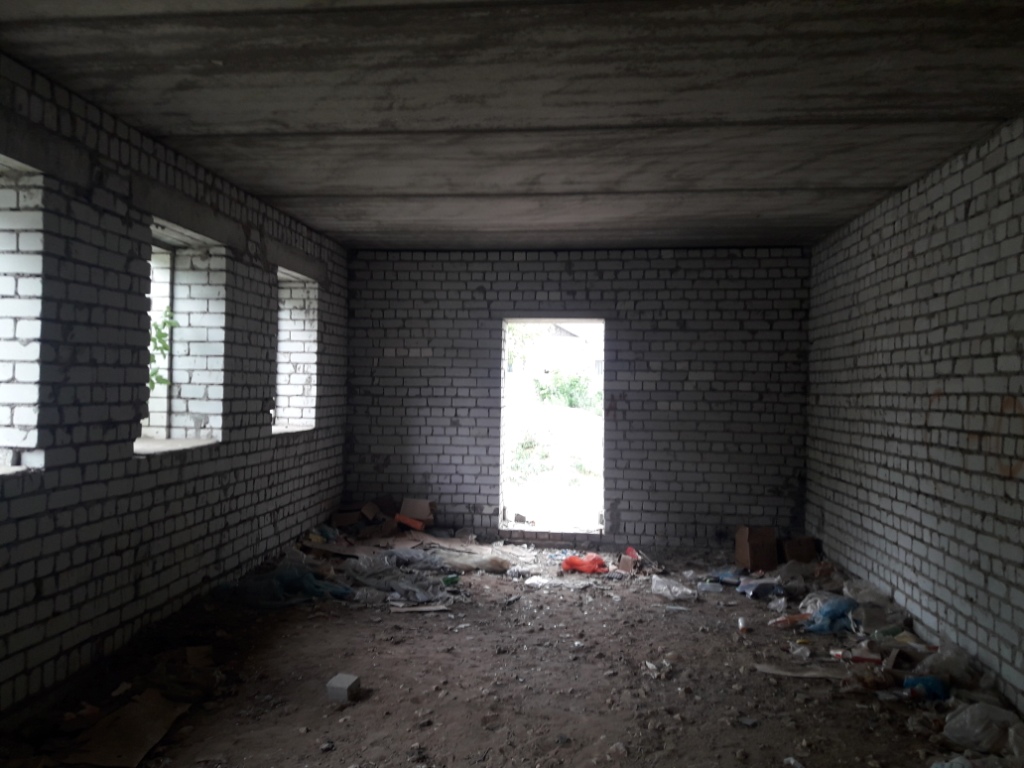 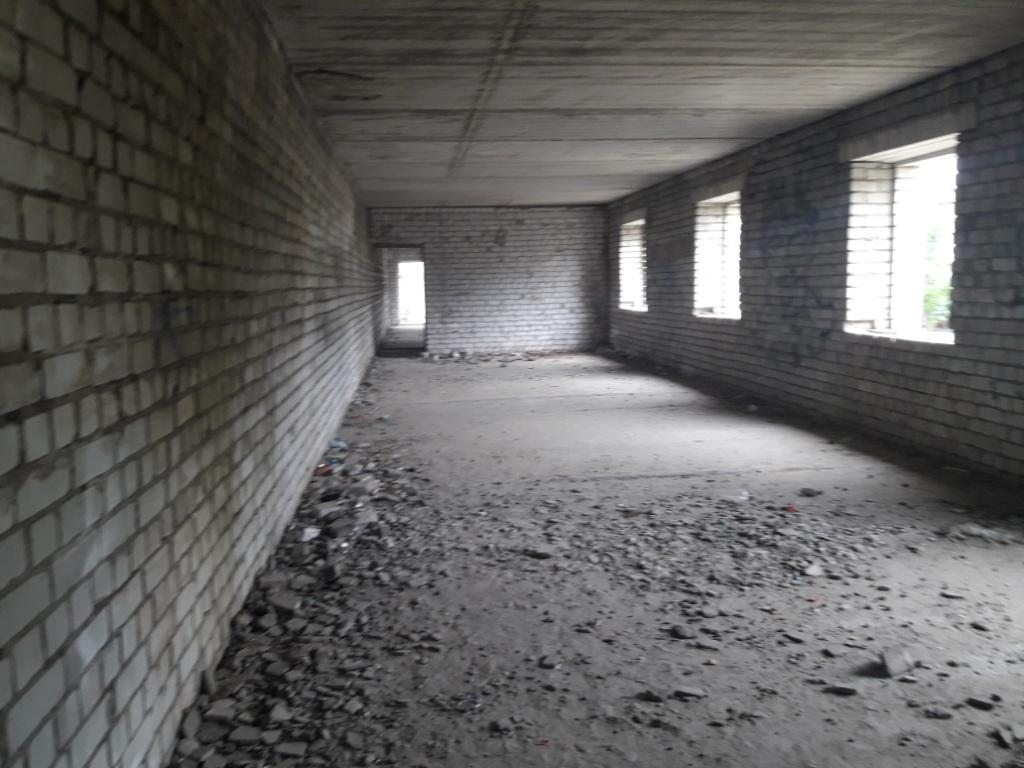 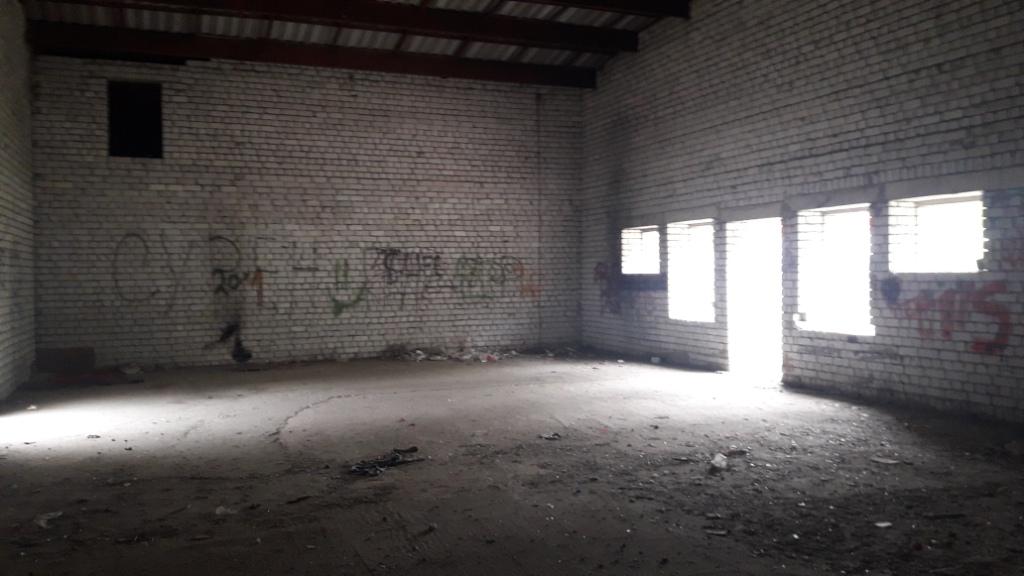 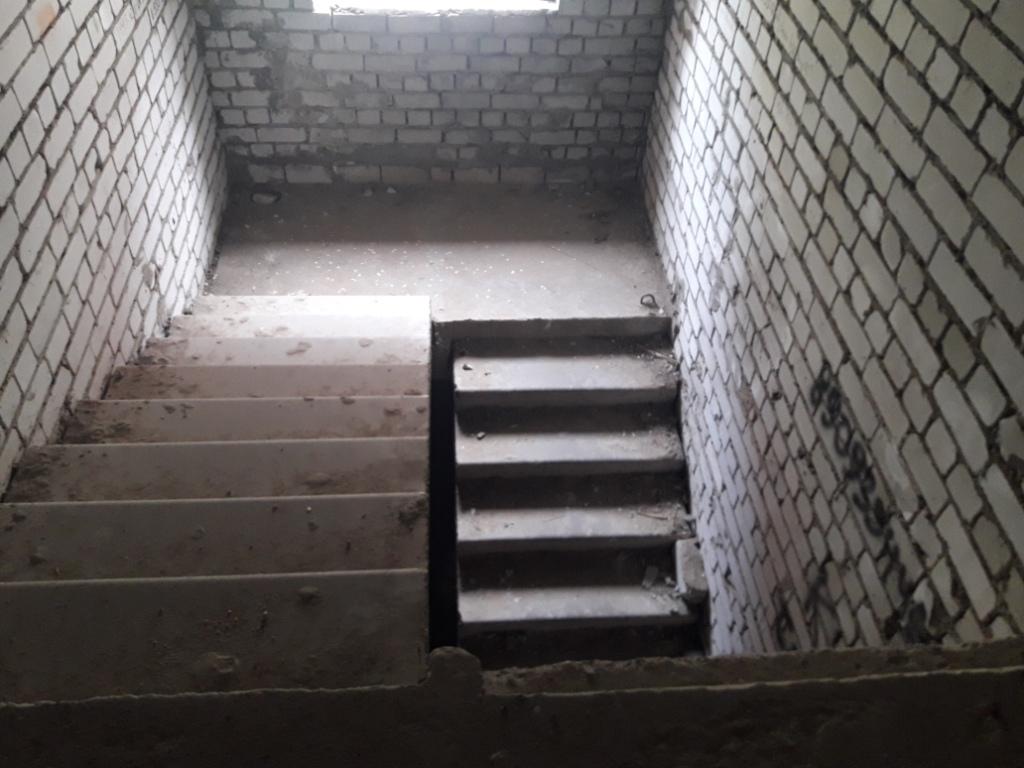 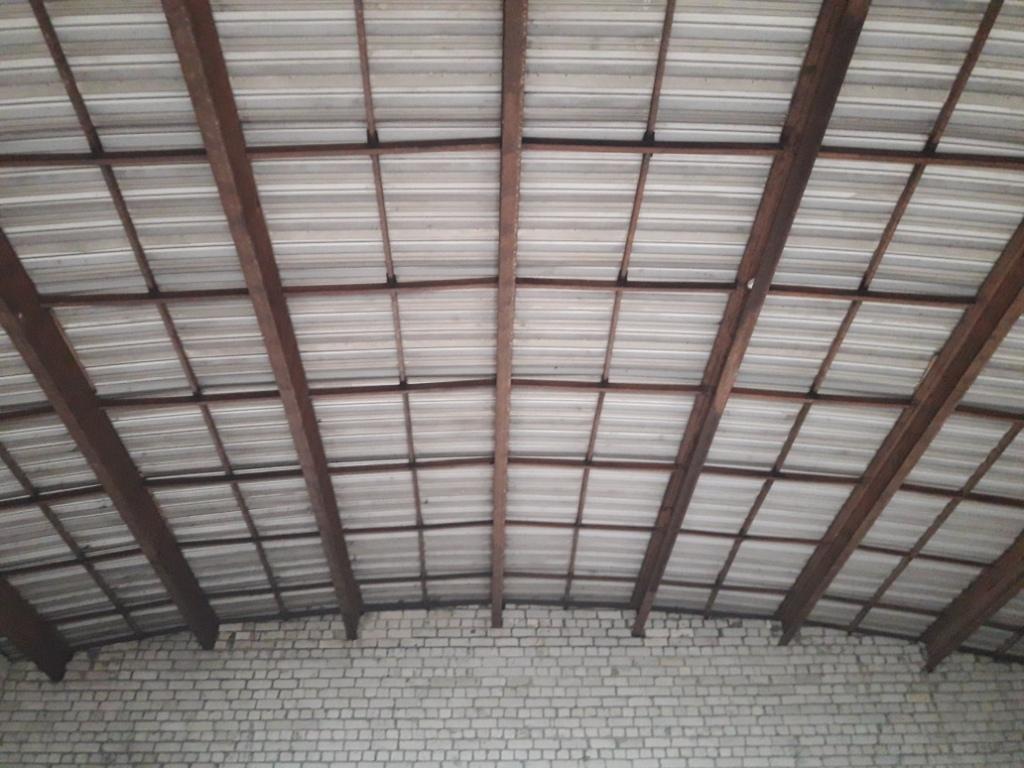 